关于2018年度舟山市科技项目入库项目的公示根据《舟山市科技计划与项目管理办法》（舟科计〔2018〕51号）、《舟山市科技局关于申报2018 年度市级科技项目的通知》（舟科计〔2018〕56号）及市财政项目入库相关规定， 2018年度舟山市科技项目将实行项目入库制。至申报截止日（2018年11月2日），市科技局共收到申请单位网上申请的2018年度舟山市科技项目9 3项，拟列入科技项目储备库，下一步，我局将按规定组织专家现场考察和集中评审，根据“三审一决策”立项程序确定拟立项项目。现将申请入库项目清单予以公示，详见附件。公示期为2018年11月13日至2018年11月19日。如果发现不符合市科技项目管理规定的申请项目，任何单位和个人可在公示期间内以书面形式向市科技局提出。以单位名义提出异议的，应经所在单位科研管理部门负责人签名并加盖单位公章；以个人名义提出异议的，应署真实姓名和联系方式。公示电话：2281177。附件：2018年度舟山市科技项目入库清单舟山市科学技术局2018年11月13日附件：2018年度舟山市科技项目入库清单（计划、合作类）（公益类、软科学）序号申请编号项目名称申报单位名称申报类别归口处室归口管理部门市本级市本级市本级市本级市本级市本级市本级12018C11176环保型高强度金属防腐涂层技术及产业化推广项目舟山市舟久防腐材料有限公司市级科技计划项目计划处高新区管委会22018C11201高热效率大容量节能干燥机关键技术研发及产业化项目舟山新舟鱼粉机械有限公司市级科技计划项目计划处高新区管委会32018C11205铸造件材料成型与控制工艺优化研究及其产业化项目浙江永盈机械科技有限公司市级科技计划项目计划处高新区管委会42018C11222江河湖水面污染物清理专用船开发与应用浙江中盛船舶设备有限公司市级科技计划项目海洋处高新区管委会52018C21211预拌混凝土绿色无尘环保关键研发及规模化应用项目舟山恒尊预拌混凝土有限公司市级科技合作项目合作处高新区管委会62018C21206江铃GSE平台智能化高压盒浙江宏舟新能源科技有限公司市级科技合作项目合作处高新区管委会72018C21135秘鲁鱿鱼新型脱酸剂开发及品质改良工艺研发浙江好德食品集团有限公司市级科技合作项目合作处新城管委会82018C21226智慧企业（组织）管理系统项目国脉海洋信息发展有限公司市级科技合作项目(松原合作)合作处海洋科学城92018C11148船用BOG再液化系统关键技术研究舟山市祥睿船舶科技开发有限责任公司市级科技计划项目海洋处海洋科学城102018C11184海水淡化浓海水工厂化食用盐生产全过程监测系统研发与应用项目舟山青兰科技有限公司市级科技计划项目海洋处海洋科学城112018C11165基于智慧海洋建设的多功能科考船关键技术开发及产业化项目浙江舟山博斯特船舶设计研究院有限公司市级科技计划项目海洋处海洋科学城122018C11122船舶生产计划管理平台舟山翱晟信息科技有限公司市级科技计划项目海洋处海洋科学城132018C11170水下智能远程控制与释放系统浙江科声电子科技有限公司市级科技计划项目海洋处海洋科学城142018C11157沿海电池动力客船关键技术研究及示范浙江欣亚磁电发展有限公司市级科技计划项目海洋处普—朱管委会152018C11190美洲黑石斑深水网箱智能化养殖示范舟山施诺海洋科技有限公司市级科技计划项目海洋处普—朱管委会162018C21128水下结构物智能清洗机器人研制上海船舶工艺研究所舟山船舶工程研究中心市级科技合作项目合作处市科技局172018C22174高效精准型免耕播种机的研制与示范浙大舟山海洋研究中心市级科技合作项目(松原合作)合作处市科技局182018C22173石化用大型阀门电液比例驱动装置研制与示范浙大舟山海洋研究中心市级科技合作项目(松原合作)合作处市科技局192018C11199修造船工业机器人研发舟山昌屹机器人科技有限公司市级科技计划项目海洋处市安监局定海区定海区定海区定海区定海区定海区定海区202018C11185海上浮式天然气储存及再气化发电一体化模块的设计研发太平洋工程（舟山）有限公司市级科技计划项目海洋处定海区经科局212018C11136高导热耐弯折石墨烯复合散热膜材料研发浙江原邦材料科技有限公司市级科技计划项目计划处定海区经科局222018C21139船舶自主可控PLC研制项目浙江舟山至控智能装备技术有限公司市级科技计划项目海洋处定海区经科局232018C11161建筑废弃物在道路工程中的再生利用研究舟山市金科资源再生有限公司市级科技合作项目合作处定海区经科局242018C11232高效组合式锥双机筒关键技术研究与产业化浙江博海机械有限公司市级科技计划项目计划处金塘管委会经发局252018C11189粒子再生挤出生产线研发浙江金腾机械制造有限公司市级科技计划项目计划处金塘管委会经发局普陀区普陀区普陀区普陀区普陀区普陀区普陀区262018C11156船用柴油机关键零部件激光复合熔覆技术研究舟山和成机械有限公司市级科技计划项目计划处普陀区经科局272018C11216“黄海5号”对虾新品种繁育养殖技术研究及推广示范舟山市普陀兴海养殖优质种苗选育研究所市级科技计划项目海洋处普陀区经科局282018C111467800PCTC汽车滚装船设计及建造关键技术研究与示范扬帆集团股份有限公司市级科技计划项目海洋处普陀区经科局292018C11138即食章鱼加工品质提升关键技术及装置研发浙江海士德食品有限公司市级科技计划项目海洋处普陀区经科局302018C11235 船舶燃油脱硫技术研究与产业化 舟山市鑫亚船舶修造有限公司市级科技计划项目海洋处六横管委会岱山县岱山县岱山县岱山县岱山县岱山县岱山县312018C11234 高压水雾除锈技术在船舶修造中的应用研究  舟山市龙山船厂有限公司市级科技合作项目海洋处六横管委会322018C11227TribonM3船舶模型轻量化开发及Web应用金海智造股份有限公司市级科技计划项目海洋处岱山县科技局332018C11224高强度压差机管路研发舟山市奥博管业有限公司市级科技计划项目计划处岱山县科技局嵊泗县嵊泗县嵊泗县嵊泗县嵊泗县嵊泗县嵊泗县342018C21141船舶综合信息管理系统的研发及在航运业中的应用舟山中昌海运有限责任公司市级科技合作项目合作处嵊泗县科技局352018C31125枸杞岛邻近海域贻贝养殖的种质、环境及养殖策略优化研究嵊泗山海奇观海洋科技开发有限公司市级科技合作项目合作处嵊泗县科技局序号申请编号项目名称申报单位名称申报类别归口管理部门归口处室12018C33134自酸蚀黏结剂用于窝沟封闭的推广应用舟山市口腔医院市级公益类科技项目市卫生与计生局计划处22018C13198TOP1MT在促进弥漫大B细胞淋巴瘤转移中作用及机制探讨舟山医院市级公益类科技项目市卫生与计生局计划处32018C13213基于糖代谢的胃癌预后评估技术的建立与临床研究舟山医院市级公益类科技项目市卫生与计生局计划处42018C13208舟山地区乳腺癌及健康遗传高危人群BRCA1/2基因突变筛查研究舟山医院市级公益类科技项目市卫生与计生局计划处52018C33196超声内镜引导下的肝硬化食管胃静脉曲张的精准诊断及治疗舟山医院市级公益类科技项目市卫生与计生局计划处62018C33197大骨瓣减压+脑-硬膜-动脉血管融通术治疗大面积脑梗死的疗效分析舟山医院市级公益类科技项目市卫生与计生局计划处72018C33212两种保胆取石术的临床对比研究舟山医院市级公益类科技项目市卫生与计生局计划处82018C33195真菌感染治疗中伏立康唑精准化给药模式的建立及临床验证舟山医院市级公益类科技项目市卫生与计生局计划处92018C33209睡眠、肠道菌群与代谢综合征的关联研究舟山医院市级公益类科技项目市卫生与计生局计划处102018C13203通过痰液菌群分布特点探索预测肺癌的生物标志物舟山市中医院市级公益类科技项目市卫生与计生局计划处112018C13202运用“上下交损，当治其中”理论治疗早发性卵巢功能不全临床研究舟山市中医院市级公益类科技项目市卫生与计生局计划处122018C33210舟山海岛地区上消化道早癌内镜精查技术推广及其防治体系的建立舟山市中医院市级公益类科技项目市卫生与计生局计划处132018C33154舟山地区慢性阻塞性肺病病人多环芳烃类化合物暴露研究舟山市疾病预防控制中心市级公益类科技项目市卫生与计生局计划处142018C13175舟山地区儿童中人肠道病毒基因特征研究舟山市疾病预防控制中心市级公益类科技项目市卫生与计生局计划处152018C13153浙江舟山群岛新区海水淡化饮用水人群健康风险评估研究舟山市疾病预防控制中心市级公益类科技项目市卫生与计生局海洋处162018C33183浙江省舟山海岛新区渔民院前急救知识普及培训模式研究舟山市急救指挥中心市级公益类科技项目市卫生与计生局计划处172018C33228导管灌注治疗对中-重度乳痛症治疗作用的临床研究舟山市妇幼保健院市级公益类科技项目市卫生与计生局计划处182018C33230子宫内膜异位症患者经血及内膜中间充质干细胞的相关研究舟山市妇幼保健院市级公益类科技项目市卫生与计生局计划处192018C13233精神分裂症后抑郁血清皮质醇水平的变化与抑郁的相关性研究舟山市第二人民医院市级公益类科技项目市卫生与计生局计划处202018C11142普陀山僧尼人群代谢综合征流行现状及其影响因素研究普陀山社区卫生服务中心市级公益类科技项目市卫生与计生局计划处212018C33194基于智能网格的气象决策服务系统舟山市气象局市级公益类科技项目市科技局计划处222018C33193舟山港航风浪精细化预报预警系统研究舟山市气象服务中心（舟山市海洋气象台）市级公益类科技项目市科技局计划处232018C33127绿色石化基地大型储油罐建造高效焊技术研究浙江国际海运职业技术学院市级公益类科技项目市科技局海洋处242018C33118电子海图航线自动规划系统研发及应用浙江国际海运职业技术学院市级公益类科技项目市科技局海洋处252018C33126船舶锅炉烟管清理机器人的关键技术研究与应用浙江国际海运职业技术学院市级公益类科技项目市科技局海洋处262018C33133水质检测机器人关键技术研究与应用浙江国际海运职业技术学院市级公益类科技项目市科技局海洋处272018C33124基于船舶规范的漂浮式喷泉关键技术研究与应用浙江国际海运职业技术学院市级公益类科技项目市科技局海洋处282018C33181三疣梭子蟹反季节繁养技术研究与应用浙江省海洋水产研究所市级公益类科技项目市科技局海洋处292018C13159微塑料与含取代基多环芳烃相互作用及二者对厚壳贻贝的毒性效应研究浙江省海洋水产研究所市级公益类科技项目市科技局海洋处302018C33172水产品中泰妙菌素和沃尼妙林残留检测方法的建立及样品的筛查浙江省海洋水产研究所市级公益类科技项目市科技局海洋处312018C13149黄姑鱼全雌化苗种培育与养殖示范浙江省海洋水产研究所市级公益类科技项目市科技局海洋处322018C33148舟山市珍贵彩色森林林相改造研究与示范浙江省舟山市林场市级公益类科技项目市农林与渔农村委计划处332018C13179舟山市低积累镉水稻品种筛选舟山市农林技术推广中心市级公益类科技项目市农林与渔农村委计划处342018C13207高产莲花培育和抗氧化活性研究舟山市农林科学研究院市级公益类科技项目市农林与渔农村委计划处352018C33168海岛典型植被建群树种在生态景观营造中的应用研究舟山市农林科学研究院市级公益类科技项目市农林与渔农村委计划处362018C33167茄子耐低温弱光品种筛选及相关栽培技术研究舟山市农林科学研究院市级公益类科技项目市农林与渔农村委计划处372018C33218小冬瓜耐高温品种的筛选及其配套栽培技术研究舟山市农林科学研究院市级公益类科技项目市农林与渔农村委计划处382018C33192基于无人机技术的水质监测采样装置浙江省舟山中学市级公益类科技项目市教育局计划处39 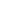 2018c13166基于滨海养老旅游背景下护理人员公益性培训平台建设研究浙江舟山旅游与健康职业学院市级公益类科技项目浙江舟山群岛新区旅游与健康职业学院计划处402018c33177人工智能技术在舟山旅游的应用——基于游客体验的视角浙江舟山旅游与健康职业学院市级公益类科技项目浙江舟山群岛新区旅游与健康职业学院计划处412018C33155基于林木性状的舟山生态景观林提质增效技术研究舟山市普陀山林场市级公益类科技项目普—朱管委会计划处422018C33143舟山大黄鱼陆海接力养殖关键技术研究与示范浙江省舟山市水产研究所市级公益类科技项目市海洋与渔业局海洋处432018C33144舟山地区秋茄引种与培育关键技术研究浙江省舟山市水产研究所市级公益类科技项目市海洋与渔业局海洋处442018C33180舟山市在用起重机械金属结构腐蚀现状调研及腐蚀失效评价方法研究舟山市特种设备检测院市级公益类科技项目市市场监督管理局海洋处452018C33215基于全站扫描技术的绿色石化储罐容积测量方法研究舟山市质量技术监督检测研究院市级公益类科技项目市市场监督管理局海洋处462018C13236自升式平台实时状态监测评价方法研究舟山市质量技术监督检测研究院市级公益类科技项目市市场监督管理局海洋处472018C23221 基于无线传感器的结构变形监测系统舟山市质量技术监督检测研究院市级公益类科技项目市市场监督管理局海洋处482018C33229视觉非接触在线自动检测装置研制与应用舟山市质量技术监督检测研究院市级公益类科技项目市市场监督管理局海洋处492018C33223绿色石化储罐光纤光栅感温火灾探测系统防爆检测装置研究舟山市质量技术监督检测研究院市级公益类科技项目市市场监督管理局海洋处502018C33238基于磁性固相萃取—UPLC-MS/MS技术快速检测食品中工业染料的方法研究与应用舟山市食品药品检验检测研究院市级公益类科技项目市科技局海洋处512018C33231QuEChERS-UPLC-MS/MS高通量快速检测水果农药残留的技术研究舟山市食品药品检验检测研究院市级公益类科技项目市科技局海洋处定海区定海区定海区定海区定海区定海区定海区522018C33186定海蔬菜瓜果大棚通风指数预报研究舟山市定海区气象局市级公益类科技项目定海区经科局计划处532018C33200末段回肠预置腹壁下应用于腹腔镜直肠癌前切除术上海交通大学医学院附属瑞金医院舟山分院市级公益类科技项目定海区经科局计划处普陀区普陀区普陀区普陀区普陀区普陀区普陀区542018C33115代谢综合征与冠状动脉慢血流相关性的临床研究普陀医院市级公益类科技项目普陀区经科局计划处552018C13129闭合手法整复、弹性髓内钉治疗儿童胫腓骨骨折的临床研究舟山顾鹤传骨伤医院有限公司市级公益类科技项目普陀区经科局计划处嵊泗县嵊泗县嵊泗县嵊泗县嵊泗县嵊泗县嵊泗县562018C33147嵊泗海域葛氏长臂虾资源修复关键技术研究嵊泗县海洋科技研究所市级公益类科技项目嵊泗县科技局海洋处572018C33164大黄鱼活体销售保活技术的研究和应用嵊泗县检验检疫科学技术研究院市级公益类科技项目嵊泗县科技局海洋处软科学软科学软科学软科学软科学软科学软科学582018C33116领军型创新创业人才和团队的引培模式及对策研究浙江海洋大学软科学浙江海洋大学综合处